PRESTATIONS D'ACTION SOCIALE 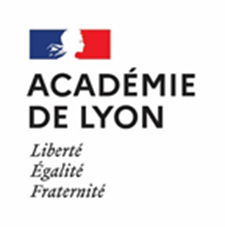 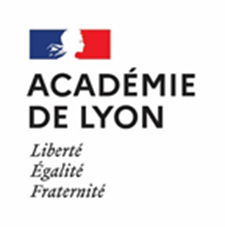 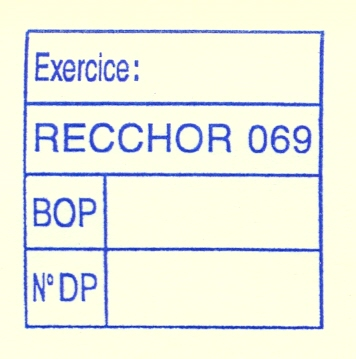 SÉJOURS EN CENTRES DE VACANCES SPECIALISÉS POUR ENFANTS HANDICAPÉSétablir une demande (2 exemplaires = 1 original + 1 copie)DÉPARTEMENT : …………….Enseignement public              Enseignement privé               Enseignement supérieur     N° TIERS CHORUS (réservé à l'administration)  |__|__|__|__|__|__|__|__|__|__|       PIÈCES JUSTIFICATIVES À FOURNIR LORS DE LA PREMIÈRE DEMANDESéjours à compter du 1er janvier de chaque annéeCertificat de présence de l'enfant précisant que le séjour est organisé par un centre de vacances spécialisé    indiquant les dates et le montant total payé par la famille, daté ultérieurement ; Photocopie de la carte d'invalidité ou notification de l'allocation d'éducation de l’enfant handicapé ;Une attestation de l’employeur du conjoint, faisant apparaître, suivant le cas, le non versement de toute aide comparable ou le montant des avantages qui pourraient lui être servis pour le même objet. Si le conjoint se trouve dans l’impossibilité d’exercer son activité professionnelle habituelle, l’agent est invité à produire auprès du service gestionnaire de la prestation tout justificatif utile à l’appréciation de cette situation ;Bulletin de salaire du mois d'octobre de l'année scolaire pendant lequel le séjour a été effectué (justifiant l'affectation) ;Photocopie lisible du livret de famille régulièrement tenu à jour ; à fournir à chaque renouvellement de dossier lorsque l’enfant ne porte pas le même nom que le demandeur;Photocopie de l'extrait du jugement de divorce ou de séparation de corps devenu définitif, faisant apparaître à qui est confiée la garde de l’enfant ;Relevé d’identité bancaire (RIB) faisant apparaître dans tous les cas les nom et prénoms du demandeur ; en cas de compte joint, les 2 prénoms doivent impérativement figurer sur le RIBImprimé de demande pour cette prestation en 2 exemplaires (1 original + 1 copie).POUR TOUTE DEMANDE ULTERIEURE, pièces à fournir : 1, 5, 6, 7 et 8L’agent s’engage à signaler toute modification familialeou financière qui pourrait intervenir au cours de la période où il perçoit la prestation______En cas de modification non signalée,un ordre de reversement sera émisà l’encontre de l’agent bénéficiaire.Conformément à la loi « informatique et libertés » du 6 janvier 1978 modifiée et au Règlement européen n°2016/679/UE du 27 avril 2016 sur la protection des données, vous bénéficiez d’un ensemble de droits concernant vos données personnelles que vous pouvez exercer auprès du délégué à la protection des données de l’académie en écrivant à l'adresse dpd@ac-lyon.fr ou par courrier postal au Rectorat.Le lien vers la page protection des données sur le site de l'académieDEMANDEURDEMANDEURDEMANDEURDEMANDEURNOM D'USAGE :NOM D'USAGE :NOM DE FAMILLE :NOM DE FAMILLE :Prénom : Prénom : Date de naissance :            /          /Lieu de naissance :Date de naissance :            /          /Lieu de naissance : Célibataire  Veuf  Vie maritale    Pacsé(e) le : Célibataire  Veuf  Vie maritale    Pacsé(e) le : Marié(e) le :	                Divorcé(e) le :  Marié(e) le :	                Divorcé(e) le : Adresse :Adresse :Code postal et ville :Code postal et ville :N° Sécurité Sociale:N° Sécurité Sociale:Grade :Grade :Lieu d’exercice :Lieu d’exercice :VilleVilleRetraité :      OUI                        NON        Retraité :      OUI                        NON        Téléphone :Mail :Téléphone :Mail :INTITULE BANCAIREINTITULE BANCAIREINTITULE BANCAIREINTITULE BANCAIREIBAN :RIB à joindreIBAN :RIB à joindreIBAN :RIB à joindreIBAN :RIB à joindreIDENTIFICATION DE L'ENFANTIDENTIFICATION DE L'ENFANTIDENTIFICATION DE L'ENFANTIDENTIFICATION DE L'ENFANTNOMPrénomPrénomdate de naissanceORGANISMEORGANISMEORGANISMEORGANISMEORGANISMEORGANISMEINTITULE1 Lieu du séjour2 Dates exactes du séjourNombredejoursMontant total payé par la familleParticipation versée par d'autres organismes12(pièces à fournir voir au verso)(pièces à fournir voir au verso)(pièces à fournir voir au verso)(pièces à fournir voir au verso)(pièces à fournir voir au verso)(pièces à fournir voir au verso)A                                  , le                                        Signature de l'intéressé(e) :La loi réprime les fraudes et fausses déclarations (articles 441-1 et 441-6 al. 2 du Code Pénal)A                                  , le                                        Signature de l'intéressé(e) :La loi réprime les fraudes et fausses déclarations (articles 441-1 et 441-6 al. 2 du Code Pénal)A                                  , le                                        Signature de l'intéressé(e) :La loi réprime les fraudes et fausses déclarations (articles 441-1 et 441-6 al. 2 du Code Pénal)A                                  , le                                        Signature de l'intéressé(e) :La loi réprime les fraudes et fausses déclarations (articles 441-1 et 441-6 al. 2 du Code Pénal)A                                  , le                                        Signature de l'intéressé(e) :La loi réprime les fraudes et fausses déclarations (articles 441-1 et 441-6 al. 2 du Code Pénal)A                                  , le                                        Signature de l'intéressé(e) :La loi réprime les fraudes et fausses déclarations (articles 441-1 et 441-6 al. 2 du Code Pénal)CADRE RESERVE AU RECTORATCADRE RESERVE AU RECTORATCADRE RESERVE AU RECTORATNombre de jours,Taux JournalierMontant à payerEtat arrêté à la somme de :Etat arrêté à la somme de :Tout dossier incomplet sera automatiquement renvoyé à l’intéressé(e)